 
Toute reproduction ou utilisation non autorisée de ce document est interdite.  Fidèle canin 2022
__________________________________________________________________________________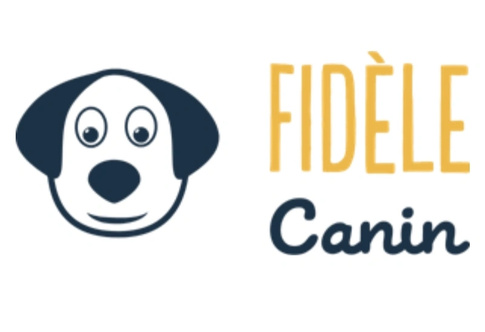 Note: veuillez remplir le plus d’informations possibles car toutes ces informations nous aide à vous aiderVOTRE NOM:NOM DU CHIEN:PHOTO DE VOTRE CHIEN: _____________________________________________________________________________________________________________
veuillez retourner par courriel en formant WORD et non PDF, avant la consultation à l'adresse:
fidelecanin@gmail.com(NE PAS ENVOYER PAR FAX SVP)À COCHER  ET SIGNER NUMÉRIQUEMENT SVP    1) J'accepte et je comprends que le paiement de la consultation sera payable avant chaque rencontre sur la plateforme de réservations fidelecanin.com : oui  __NB : Le paiement se fera sur notre plateforme de réservations sur la page d’accueil du site fidelecanin.com. Veuillez réserver vous-même et payer votre rendez-vous avant la rencontre, vous recevrez ensuite une confirmation par courriel ainsi qu’il lien zoom que vous devez conserver. Cinq minutes avant la rencontre, nous serons en attente de votre branchement et nous vous accepterons dans la réunion zoom. Veuillez noter que toutes nos rencontres se font désormais sur zoom et non plus à domicile ou en présentiel. Suite à votre rencontre, vous recevrez des documents par courriel à lire pour complèter votre rencontre, il est donc important de les lire.2) J'accepte de fournir une photo de mon chien pour publications sur les médias sociaux de FIDÈLE CANIN : Oui  __ Non __*SVP ajouter une photo de votre chien sur votre envoi par courriel si vous acceptez.3- LE PARTICIPANT SOUSSIGNÉ DÉCLARE CE QUI SUIT:1) Le pourvoyeur m'a expliqué, à ma satisfaction, la nature, les risques et les dangers qui peuvent survenir lors d’une activité canine  __   et, j'accepte ces risques __ et que je prends conscience que je suis seul (e) responsable des entraînements que je fais par la suite des consultations comportementales, avec mon (mes) chien (s). 2) Je suis conscient(e) que l'activité que j'entends pratiquer pourrait être à risque pour moi ou mon (mes) chien(s)  __. Je comprend également, que je suis aussi responsable d’appliquer les protocoles expliqués par FIDÈLE CANIN et que si je ne pratique pas, je n’aurez pas les résultats escomptés ___ ; 3) Je déclare que j'entends participer aux activités à mes propres risques, et que je dégage spécifiquement FIDÈLE CANIN, ses administrateurs ainsi que ses employés, ou stagiaires, de toutes responsabilités eu égard aux pertes et dommages matériels qui peuvent en résulter  __ .4) Je m'engage à suivre toutes les directives et instructions données par FIDÈLE CANIN, ses employés, ou autres stagiaires et ce en tout temps  __5) J’ai lu cette information importante sur la consultation comportementale: une consultation peut prendre entre 0h30 et 2h00. Le temps est fonction du nombre et de la difficulté des problèmes traités et de la vitesse d'apprentissage de votre chien. Le prix est pas en fonction du nombre d'heures que dure la consultation. Le nombre de consultations prévus est fonction du nombre de problèmes traités dans une consultation et des réactions de votre chien à nos interventions.  __ 6) Les résultats de votre consultation ne sont pas garantis. Parce que les résultats dépendent de l’application des techniques que vous ferez auprès de votre chien, du temps que vous y consacrerez et des autres événements qui surviendront après notre consultation. Aussi, comme il n’y a pas un chien qui réagit de la même façon, nous ne pourrons pas prévoir la suite des choses à 100%. Aussi, il est fort possible que les problèmes exprimés par votre chien, nécessitent plusieurs rencontres, et ça, nous ne pouvons pas toujours le prévoir à l’avance. Je comprend __ .7) Ce que nous vous promettons, c’est que nous mettrons tous les efforts nécessaires à la communication de nos techniques. Que notre approche est faite à partir du respect total des animaux et des humains en cause. Et que nos interventions sont basées sur la science du comportement, sur une approche éthique, sans force, sans peur.  
Je comprend __8) Avez-vous une plainte de police, de votre municipalité ou une mise en demeure pour agressivité chez votre chien ?
Oui __  En date du _________ Non __JE DÉCLARE AVOIR LU, COMPRIS ET ACCEPTÉ CHACUNE DES CLAUSES DE CETTE ENTENTE.  JE DÉCLARE QUE TOUS LES RENSEIGNEMENTS INDIQUÉS DANS CE FORMULAIRE SONT VRAIS, À JOUR ET QU’AUCUN RENSEIGNEMENT SUPPLÉMENTAIRE N’A ÉTÉ CACHÉ.   Je certifie __
Votre signature numérique : Date :  J’ai 18 ans ou plus: __LE RETOUR DE CE FORMULAIRE PAR COURRIEL A FORME LÉGALE.Comment nous avez-vous trouvés?par notre site internet? __par autre site internet? Si oui, lequel? __par une recherche sur un moteur de recherche internet? __par une référence internet d'un autre site? __par Facebook? __par une de vos connaissances? Si oui laquelle? __par une clinique vétérinaire ? __ Si oui, laquelle? __par une animalerie? __Si oui, laquelle? __par le bottin de la Ville de Québec? __par le bottin téléphonique? __par un autre éducateur canin? __  Si oui, lequel?  __ à la radio ? __ TV ? __ journaux? __ autre: ___SECTION OBLIGATOIREListez les gens qui vivent dans la maison, vous incluant:Informations sur le(s) chien(s) et autres espèces:Quel type de relation entretenez-vous avec votre chien ? (ex: amicale, hostile, peur ?) SVP décrivez : Dans quel type d’environnement vivez-vous? Cochez CAMPAGNE___VILLE ___ BANLIEU___AUTRE___Avez-vous déménagé récemment? Est-ce que vos conditions de vie ont changé récemment? Demande principaleVous décrirez en quelques mots, le problème principal de votre chien:Décrivez ce que vous avez essayé à date sans succès pour régler ce problème : Vous décrirez en quelques mots, le problème secondaire no 1 de votre chien:Décrivez ce que vous avez essayé à date sans succès pour régler ce problème : Vous décrirez en quelques mots, le problème secondaire no 2 de votre chienDécrivez ce que vous avez essayé à date sans succès pour régler ce problème : Vous décrirez en quelques mots, le problème secondaire no 3 de votre chien: Décrivez ce que vous avez essayé à date sans succès pour régler ce problème : Objectifs: quels sont vos objectifs avec cette consultation ? Avec quels comportements seriez-vous satisfaits ?Qu'allez-vous faire si les comportements ne changent pas ?　 Historique du comportement AcquisitionPourquoi avez-vous eu un chien ? Pourquoi cette race? Est-ce votre premier chien? Votre chien est né dans une portée de combien de chiots? Pourquoi avez-vous choisi ce chiot en particulier dans la portée? Avez-vous fait des tests de tempérament? Oui  ___ Non ___ Si oui lesquels? Décrivez les résultats brièvement. Ce chien était-il la propriété d’une autre personne avant? Oui  ___ Non ___ Si oui, combien de personnes différentes?  Et pouquoi ce chien a-t-il été cédé? ReproductionAlimentation et santéLES RÉACTIONS DE VOTRE CHIEN : cochez la bonne caseRoutine quotidienneINFORMATIONS  IMPORTANTES À FOURNIR :Nom du client:Ville: Nom conjoint:Adresse:Code postal: Téléphone:Cellulaire: E-mail:Qui est votre vétérinaire:    NomSexeAgeRelation avec vousOccupation F ___ M___F ___ M___F ___ M___F ___ M___F ___ M___F ___ M___TOUS LES ANIMAUX12345NomRaceSexeDate naissanceAgeCouleurPoidsDernière vaccination:StérilisationUtilisez-vous une cage?Votre chien accepte-t-il bien sa cage?Utilisez-vous une muselière?Votre chien accepte-t-il bien sa muselière?Nos méthodes d'entraînement nécessitent qu'on donne parfois de la viande au chien. Y voyez-vous un problème ? (allergies par ex) Si allergie, à quel aliment ? Quelle est la réaction allergique?Quelles sont vos méthodes d'obéissance? Cochez une ou plusieurs cases (ceci n'est pas un jugement de vos méthodes et nous aiderons à mieux vous conseiller):Collier étrangleur: actuellement___ autrefois ___Collier plat: actuellement___ autrefois ___Collier à pics: actuellement___ autrefois ___Collier électrique: actuellement___ autrefois __Collier à la citronnelle: actuellement___ autrefois ___Renforcement positif avec nourriture actuellement___ autrefois ___Renforcement positif avec clicker: actuellement___ autrefois ___Soumission, imposition d'autorité physique: actuellement___ autrefois ___Punitions physiques: actuellement___ autrefois ___Si oui, lesquelles: Punitions psychologiques: actuellement___ autrefois ___ Si oui, lesquelles: Aucune punition, renforcement des bons comportements, ignorance des mauvais actuellement___ autrefois ___Quelles sont vos méthodes d'obéissance? Cochez une ou plusieurs cases (ceci n'est pas un jugement de vos méthodes et nous aiderons à mieux vous conseiller):Collier étrangleur: actuellement___ autrefois ___Collier plat: actuellement___ autrefois ___Collier à pics: actuellement___ autrefois ___Collier électrique: actuellement___ autrefois __Collier à la citronnelle: actuellement___ autrefois ___Renforcement positif avec nourriture actuellement___ autrefois ___Renforcement positif avec clicker: actuellement___ autrefois ___Soumission, imposition d'autorité physique: actuellement___ autrefois ___Punitions physiques: actuellement___ autrefois ___Si oui, lesquelles: Punitions psychologiques: actuellement___ autrefois ___ Si oui, lesquelles: Aucune punition, renforcement des bons comportements, ignorance des mauvais actuellement___ autrefois ___Ce chien est-il votre premier chien?Si non, combien de chiens?Quelles races?Avez-vous déjà suivi un cours en psychologie canine? Avez-vous déjà suivi des cours de groupe en obéissance?SI oui, quels cours et combien de fois?Avez-vous consulté un autre éducateur canin pour vos problèmes?SI oui, quelles méthodes étaient employées par cet éducateur?Décrivez en une ou deux phrases ce qui vous amène à demander une consultation: La première fois que vous l'avez observéQuand avez-vous réalisé que votre chien avait ce problèmeDécrivez un événement typiqueLe problème s'est-il aggravé ? Et depuis combien de temps ?La première fois que vous l'avez observéQuand avez-vous réalisé que votre chien avait ce problèmeDécrivez un événement typiqueLe problème s'est-il aggravé ? Et depuis combien de temps ?La première fois que vous l'avez observéQuand avez-vous réalisé que votre chien avait ce problèmeDécrivez un événement typiqueLe problème s'est-il aggravé ? Et depuis combien de temps ?La première fois que vous l'avez observéQuand avez-vous réalisé que votre chien avait ce problèmeDécrivez un événement typiqueLe problème s'est-il aggravé ? Et depuis combien de temps ?Décrivez quand, à quel âge et comment avez-vous acquit ce chien. (Achat chez un particulier ? Éleveur ? Adoption ?) Votre chien fait-il des compétitions ou de l'élevage ? Oui  ___ Non ___A-t-il déjà été accouplé ? Oui  ___ Non ___ Votre chien est-il destiné à la reproduction ? Oui  ___ Non ___Si le chien est stérilisé, son comportement a-t-il changé depuis? Oui  ___ Non ___
Décrivez les habitudes alimentaires de votre chien:Quelle sorte de nourriture mange votre chien ?  Votre chien mange-t-il une alimentation crue? Oui  ___ Non ___A quelle fréquence mange-t-il ? Votre chien mange-t-il tout son plat rapidement ? Oui  ___ Non ___Ou mange-t-il et qui le nourrit ? Reçoit-il des gâteries, des restes de tables Oui  ___ Non ___  et par qui ? Votre chien mange-t-il des os achetés en animalerie Oui  ___ Non ___  Combien par semaine ? Votre chien mange-t-il des os crus ? Oui  ___ Non ___  Combien par semaine ? 
Décrivez la santé de votre chien: 
Quand la dernière visite médicale a-t-elle eu lieu? A-t-il reçu ces vaccins ? (DHLPP (vaccins habituels) , RAGE) Oui  ___ Non ___Votre chien reçoit-il des médicaments en prévention des puces, du vers du cœur ? Oui  ___ Non ___Quelles sont les maladies diagnostiquées chez votre chien? Reçoit-il de la médication ? Oui  ___ Non ___ Si oui, laquelle? Oui  ___ Non ___Si oui, pour quelle maladie ? Votre chien a-t-il des douleurs physiques? Oui  ___ Non ___  Si oui, à quels endroits?  
Votre vétérinaire est-il déjà intervenu pour le problème de comportement de votre chien ? Oui  ___ Non ___Votre chien a-t-il été testé pour l’hypothyroidie ? Oui  ___ Non ___ L’hyperthyroidie Oui  ___ Non ___Votre chien est-il obèse ou avec un surplus de poids ? O Oui  ___ Non ___ Dort-il beaucoup? Oui  ___ Non ___A de soudains et brusques changements de comportements? Oui  ___ Non ___Perte de poils ? Oui  ___ Non ___Troubles de digestion? O Oui  ___ Non ___ Diarrhée? Oui  ___ Non ___Constipation ? Oui  ___ Non ___Vomissements? Oui  ___ Non ___Votre chien a-t-il déjà été opéré ? Oui  ___ Non ___ Si oui, pour quelle raison ?Réactions GrogneMontre les dentsMordPas de réactionNon applicableNon applicableNon applicableQuand caresséQuand dans vos brasQuand embrasséQuand surélevéDemande en bas des meublesPoussé en bas des meublesApproche quand sur les meublesDérangé quand il dortApproché quand il mangeTouché quand il mangeQuand un humain prend sa nourritureQuand un autre chien prend sa nourritureQuand on prend son plat d’eauQuand on prend son osQuand on prend son biscuitQuand on prend son jouetSon approche quand un autre animal a un objet qu’il veutQuand puni verbalementQuand puni physiquementQuand on le menace des yeuxQuand on lui parle normalementQuand un autre chien le regardeQuand un autre chien monte dessusQuand un autre chien approche votre chien est en laisseQuand un autre chien approche votre chien est en libertéQuand mon chien est au parc à chiensQuand quelqu’un entre dans la maisonQuand quelqu’un quitte la maisonQuand retenu par une laisseQuand retenu par le collierQuand retenu par la peauQuand on met ou enlève son collierQuand on lave ou essuie le chienQuand on toilette le chienQuand on va chez le vétérinaireQuand on lui demande de s’asseoirQuand on lui demande de se coucherQuand il est près d’un enfant connuQuand il est près d’un enfant inconnuQuand il est dans la voitureQuand il rencontre un étranger lorsqu’il est en laisseQuand il rencontre un étranger lorsqu’il est en libertéQuand il voit des gens par la fenêtreQuand il voit un chien par la fenêtreAutre Autre Autre EN CAS D’AGRESSIVITÉ : TYPE DE MORSURE PRODUIT PAR VOTRE CHIEN (cochez les bonnes cases)Sur un ou des humains :      Combien de morsures : Sur un ou des chiens :         Combien de morsures : Sur d’autres espèces animales :       Combien de morsures : EN CAS D’AGRESSIVITÉ : TYPE DE MORSURE PRODUIT PAR VOTRE CHIEN (cochez les bonnes cases)Sur un ou des humains :      Combien de morsures : Sur un ou des chiens :         Combien de morsures : Sur d’autres espèces animales :       Combien de morsures : EN CAS D’AGRESSIVITÉ : TYPE DE MORSURE PRODUIT PAR VOTRE CHIEN (cochez les bonnes cases)Sur un ou des humains :      Combien de morsures : Sur un ou des chiens :         Combien de morsures : Sur d’autres espèces animales :       Combien de morsures : EN CAS D’AGRESSIVITÉ : TYPE DE MORSURE PRODUIT PAR VOTRE CHIEN (cochez les bonnes cases)Sur un ou des humains :      Combien de morsures : Sur un ou des chiens :         Combien de morsures : Sur d’autres espèces animales :       Combien de morsures : EN CAS D’AGRESSIVITÉ : TYPE DE MORSURE PRODUIT PAR VOTRE CHIEN (cochez les bonnes cases)Sur un ou des humains :      Combien de morsures : Sur un ou des chiens :         Combien de morsures : Sur d’autres espèces animales :       Combien de morsures : EN CAS D’AGRESSIVITÉ : TYPE DE MORSURE PRODUIT PAR VOTRE CHIEN (cochez les bonnes cases)Sur un ou des humains :      Combien de morsures : Sur un ou des chiens :         Combien de morsures : Sur d’autres espèces animales :       Combien de morsures : GRAVITÉ DES MORSURES : indiquez le niveau le morsure le plus élevé que votre chien a produit  selon la charte suivante : humain : niveau :______ chien :______ niveau :______ autre animal : niveau :_______ VS HUMAINNIVEAU 0: morsure dans les airs sans contact avec la peau ou les vêtements. Harcèlements comme le grognement, avec ou sansmorsure dans les airs.NIVEAU 1 : morsure avec relâchement, les dents peuvent être appuyées sur la peau ou les vêtements. Il peut y avoir deségratignures, vêtements brisés. Des blessures sur la peau sont de couleur gris pâle à gris moyen Le blessures sont superficielles.Moins de 15% de la longueur des dents ont transpercé la peau.NIVEAU 2 : morsure avec relâchement résultant en égratignures, blessures par perforation, avec couleur de blessure grisemoyennement foncé. 15 à 30% de la longueur des dents est entré dans la peau. Blessures superficielles.NIVEAU 3 : morsure par pression sans tenir. Pas de secouage. Il y a des blessures par trou provenant des canines et les dents ontpénétré dans la peau de 30 à 50%. Il peut y avoir des blessures par les incisives mais non par les prémolaires. Les blessures sontd’un gris foncé, mauve ou noir.NIVEAU 4 : la morsure a résulté en profondes lacérations de la peau. Évidence de secouage. Les dents ont pénétré à 50% dans lapeau. La moitié au moins de la mâchoire du chien a été utilisée pour mordre.NIVEAU 5 : morsure tenue. Plus de 50% des dents ont pénétré dans la peau. La blessure est mauve ou noire et est apparueimmédiatement. Le chien a secoué en mordant. Il y a des blessures faites par les canines, incisives et prémolaires. Les os de lapersonne ont été atteints et ou des tendons, et ou des ligaments. Il y a perte de fonction d’un membre.NIVEAU 6 : il y a eu menace à la vie de la personne et blessure à des organes internes de l’abdomen ou du thorax. Il y a pertepossible d’un membre, blessures par broiement à la tête ou au cou.NIVEAU 7 : la victime est décédée suite à une simple morsure ou par morsures multiples.VS CHIEN (ou autre espèce) :NIVEAU 0: morsure dans les airs sans contact avec la peau, ou la fourrure, La fourrure est sèche.NIVEAU 1 : morsure avec relâchement en contact avec la fourrure qui est mouillée, égratignures superficielles ou perte defourrure, moins de 5% des dents a pénétré dans la peau.NIVEAU 2 : morsure et relâchement qui indique qu’entre 5 ou 15% des canines du chien a pénétré la peau de l’autre chien.NIVEAU 3 : morsures qui ont causé des lacérations et indiques que 15 à 30% des canines du chien ont transpercé la peau del’autre chien. La peau peut être lacérée jusqu’à la musculature.NIVEAU 4: morsure qui a provoqué de profondes lacérations. Des muscles ont été atteints et cela indique que 30 à 50% descanines ont perforé la peau ou il y a évidence que le chien a secoué pendant la morsure. Il n’y a pas de broiement ou deblessures internes sérieuses.NIVEAU 5: morsure avec pression et secouage. Blessures externes présentes et blessures internes sérieuses. Blessures internesvues par chirurgie ou état de choc ou vomissementsNIVEAU 6: la victime est décédée suite à une morsure ou multiples morsures.(source : échelle de la gravité des morsures CARA SHANNON)AUTRES DÉTAILS :Mon chien attaque soudainement Oui  ___ Non ___ la morsure ne précédent aucun événement Oui  ___ Non ___  le chien est redevenu docile après la morsure Oui  ___ Non ___  le chien a l’air d’être désolé après la morsure Oui  ___ Non ___  le chien a l’air désorienté après la morsure Oui  ___ Non ___  le chien a l’air absent après la morsure Oui  ___ Non ___  je connais ce qui déclenche l’agressivité chez mon chien Oui  ___ Non ___  je connais ce qui calme mon chien Oui  ___ Non ___   ce comportement est nouveau et inhabituel Oui  ___ Non ___GRAVITÉ DES MORSURES : indiquez le niveau le morsure le plus élevé que votre chien a produit  selon la charte suivante : humain : niveau :______ chien :______ niveau :______ autre animal : niveau :_______ VS HUMAINNIVEAU 0: morsure dans les airs sans contact avec la peau ou les vêtements. Harcèlements comme le grognement, avec ou sansmorsure dans les airs.NIVEAU 1 : morsure avec relâchement, les dents peuvent être appuyées sur la peau ou les vêtements. Il peut y avoir deségratignures, vêtements brisés. Des blessures sur la peau sont de couleur gris pâle à gris moyen Le blessures sont superficielles.Moins de 15% de la longueur des dents ont transpercé la peau.NIVEAU 2 : morsure avec relâchement résultant en égratignures, blessures par perforation, avec couleur de blessure grisemoyennement foncé. 15 à 30% de la longueur des dents est entré dans la peau. Blessures superficielles.NIVEAU 3 : morsure par pression sans tenir. Pas de secouage. Il y a des blessures par trou provenant des canines et les dents ontpénétré dans la peau de 30 à 50%. Il peut y avoir des blessures par les incisives mais non par les prémolaires. Les blessures sontd’un gris foncé, mauve ou noir.NIVEAU 4 : la morsure a résulté en profondes lacérations de la peau. Évidence de secouage. Les dents ont pénétré à 50% dans lapeau. La moitié au moins de la mâchoire du chien a été utilisée pour mordre.NIVEAU 5 : morsure tenue. Plus de 50% des dents ont pénétré dans la peau. La blessure est mauve ou noire et est apparueimmédiatement. Le chien a secoué en mordant. Il y a des blessures faites par les canines, incisives et prémolaires. Les os de lapersonne ont été atteints et ou des tendons, et ou des ligaments. Il y a perte de fonction d’un membre.NIVEAU 6 : il y a eu menace à la vie de la personne et blessure à des organes internes de l’abdomen ou du thorax. Il y a pertepossible d’un membre, blessures par broiement à la tête ou au cou.NIVEAU 7 : la victime est décédée suite à une simple morsure ou par morsures multiples.VS CHIEN (ou autre espèce) :NIVEAU 0: morsure dans les airs sans contact avec la peau, ou la fourrure, La fourrure est sèche.NIVEAU 1 : morsure avec relâchement en contact avec la fourrure qui est mouillée, égratignures superficielles ou perte defourrure, moins de 5% des dents a pénétré dans la peau.NIVEAU 2 : morsure et relâchement qui indique qu’entre 5 ou 15% des canines du chien a pénétré la peau de l’autre chien.NIVEAU 3 : morsures qui ont causé des lacérations et indiques que 15 à 30% des canines du chien ont transpercé la peau del’autre chien. La peau peut être lacérée jusqu’à la musculature.NIVEAU 4: morsure qui a provoqué de profondes lacérations. Des muscles ont été atteints et cela indique que 30 à 50% descanines ont perforé la peau ou il y a évidence que le chien a secoué pendant la morsure. Il n’y a pas de broiement ou deblessures internes sérieuses.NIVEAU 5: morsure avec pression et secouage. Blessures externes présentes et blessures internes sérieuses. Blessures internesvues par chirurgie ou état de choc ou vomissementsNIVEAU 6: la victime est décédée suite à une morsure ou multiples morsures.(source : échelle de la gravité des morsures CARA SHANNON)AUTRES DÉTAILS :Mon chien attaque soudainement Oui  ___ Non ___ la morsure ne précédent aucun événement Oui  ___ Non ___  le chien est redevenu docile après la morsure Oui  ___ Non ___  le chien a l’air d’être désolé après la morsure Oui  ___ Non ___  le chien a l’air désorienté après la morsure Oui  ___ Non ___  le chien a l’air absent après la morsure Oui  ___ Non ___  je connais ce qui déclenche l’agressivité chez mon chien Oui  ___ Non ___  je connais ce qui calme mon chien Oui  ___ Non ___   ce comportement est nouveau et inhabituel Oui  ___ Non ___GRAVITÉ DES MORSURES : indiquez le niveau le morsure le plus élevé que votre chien a produit  selon la charte suivante : humain : niveau :______ chien :______ niveau :______ autre animal : niveau :_______ VS HUMAINNIVEAU 0: morsure dans les airs sans contact avec la peau ou les vêtements. Harcèlements comme le grognement, avec ou sansmorsure dans les airs.NIVEAU 1 : morsure avec relâchement, les dents peuvent être appuyées sur la peau ou les vêtements. Il peut y avoir deségratignures, vêtements brisés. Des blessures sur la peau sont de couleur gris pâle à gris moyen Le blessures sont superficielles.Moins de 15% de la longueur des dents ont transpercé la peau.NIVEAU 2 : morsure avec relâchement résultant en égratignures, blessures par perforation, avec couleur de blessure grisemoyennement foncé. 15 à 30% de la longueur des dents est entré dans la peau. Blessures superficielles.NIVEAU 3 : morsure par pression sans tenir. Pas de secouage. Il y a des blessures par trou provenant des canines et les dents ontpénétré dans la peau de 30 à 50%. Il peut y avoir des blessures par les incisives mais non par les prémolaires. Les blessures sontd’un gris foncé, mauve ou noir.NIVEAU 4 : la morsure a résulté en profondes lacérations de la peau. Évidence de secouage. Les dents ont pénétré à 50% dans lapeau. La moitié au moins de la mâchoire du chien a été utilisée pour mordre.NIVEAU 5 : morsure tenue. Plus de 50% des dents ont pénétré dans la peau. La blessure est mauve ou noire et est apparueimmédiatement. Le chien a secoué en mordant. Il y a des blessures faites par les canines, incisives et prémolaires. Les os de lapersonne ont été atteints et ou des tendons, et ou des ligaments. Il y a perte de fonction d’un membre.NIVEAU 6 : il y a eu menace à la vie de la personne et blessure à des organes internes de l’abdomen ou du thorax. Il y a pertepossible d’un membre, blessures par broiement à la tête ou au cou.NIVEAU 7 : la victime est décédée suite à une simple morsure ou par morsures multiples.VS CHIEN (ou autre espèce) :NIVEAU 0: morsure dans les airs sans contact avec la peau, ou la fourrure, La fourrure est sèche.NIVEAU 1 : morsure avec relâchement en contact avec la fourrure qui est mouillée, égratignures superficielles ou perte defourrure, moins de 5% des dents a pénétré dans la peau.NIVEAU 2 : morsure et relâchement qui indique qu’entre 5 ou 15% des canines du chien a pénétré la peau de l’autre chien.NIVEAU 3 : morsures qui ont causé des lacérations et indiques que 15 à 30% des canines du chien ont transpercé la peau del’autre chien. La peau peut être lacérée jusqu’à la musculature.NIVEAU 4: morsure qui a provoqué de profondes lacérations. Des muscles ont été atteints et cela indique que 30 à 50% descanines ont perforé la peau ou il y a évidence que le chien a secoué pendant la morsure. Il n’y a pas de broiement ou deblessures internes sérieuses.NIVEAU 5: morsure avec pression et secouage. Blessures externes présentes et blessures internes sérieuses. Blessures internesvues par chirurgie ou état de choc ou vomissementsNIVEAU 6: la victime est décédée suite à une morsure ou multiples morsures.(source : échelle de la gravité des morsures CARA SHANNON)AUTRES DÉTAILS :Mon chien attaque soudainement Oui  ___ Non ___ la morsure ne précédent aucun événement Oui  ___ Non ___  le chien est redevenu docile après la morsure Oui  ___ Non ___  le chien a l’air d’être désolé après la morsure Oui  ___ Non ___  le chien a l’air désorienté après la morsure Oui  ___ Non ___  le chien a l’air absent après la morsure Oui  ___ Non ___  je connais ce qui déclenche l’agressivité chez mon chien Oui  ___ Non ___  je connais ce qui calme mon chien Oui  ___ Non ___   ce comportement est nouveau et inhabituel Oui  ___ Non ___GRAVITÉ DES MORSURES : indiquez le niveau le morsure le plus élevé que votre chien a produit  selon la charte suivante : humain : niveau :______ chien :______ niveau :______ autre animal : niveau :_______ VS HUMAINNIVEAU 0: morsure dans les airs sans contact avec la peau ou les vêtements. Harcèlements comme le grognement, avec ou sansmorsure dans les airs.NIVEAU 1 : morsure avec relâchement, les dents peuvent être appuyées sur la peau ou les vêtements. Il peut y avoir deségratignures, vêtements brisés. Des blessures sur la peau sont de couleur gris pâle à gris moyen Le blessures sont superficielles.Moins de 15% de la longueur des dents ont transpercé la peau.NIVEAU 2 : morsure avec relâchement résultant en égratignures, blessures par perforation, avec couleur de blessure grisemoyennement foncé. 15 à 30% de la longueur des dents est entré dans la peau. Blessures superficielles.NIVEAU 3 : morsure par pression sans tenir. Pas de secouage. Il y a des blessures par trou provenant des canines et les dents ontpénétré dans la peau de 30 à 50%. Il peut y avoir des blessures par les incisives mais non par les prémolaires. Les blessures sontd’un gris foncé, mauve ou noir.NIVEAU 4 : la morsure a résulté en profondes lacérations de la peau. Évidence de secouage. Les dents ont pénétré à 50% dans lapeau. La moitié au moins de la mâchoire du chien a été utilisée pour mordre.NIVEAU 5 : morsure tenue. Plus de 50% des dents ont pénétré dans la peau. La blessure est mauve ou noire et est apparueimmédiatement. Le chien a secoué en mordant. Il y a des blessures faites par les canines, incisives et prémolaires. Les os de lapersonne ont été atteints et ou des tendons, et ou des ligaments. Il y a perte de fonction d’un membre.NIVEAU 6 : il y a eu menace à la vie de la personne et blessure à des organes internes de l’abdomen ou du thorax. Il y a pertepossible d’un membre, blessures par broiement à la tête ou au cou.NIVEAU 7 : la victime est décédée suite à une simple morsure ou par morsures multiples.VS CHIEN (ou autre espèce) :NIVEAU 0: morsure dans les airs sans contact avec la peau, ou la fourrure, La fourrure est sèche.NIVEAU 1 : morsure avec relâchement en contact avec la fourrure qui est mouillée, égratignures superficielles ou perte defourrure, moins de 5% des dents a pénétré dans la peau.NIVEAU 2 : morsure et relâchement qui indique qu’entre 5 ou 15% des canines du chien a pénétré la peau de l’autre chien.NIVEAU 3 : morsures qui ont causé des lacérations et indiques que 15 à 30% des canines du chien ont transpercé la peau del’autre chien. La peau peut être lacérée jusqu’à la musculature.NIVEAU 4: morsure qui a provoqué de profondes lacérations. Des muscles ont été atteints et cela indique que 30 à 50% descanines ont perforé la peau ou il y a évidence que le chien a secoué pendant la morsure. Il n’y a pas de broiement ou deblessures internes sérieuses.NIVEAU 5: morsure avec pression et secouage. Blessures externes présentes et blessures internes sérieuses. Blessures internesvues par chirurgie ou état de choc ou vomissementsNIVEAU 6: la victime est décédée suite à une morsure ou multiples morsures.(source : échelle de la gravité des morsures CARA SHANNON)AUTRES DÉTAILS :Mon chien attaque soudainement Oui  ___ Non ___ la morsure ne précédent aucun événement Oui  ___ Non ___  le chien est redevenu docile après la morsure Oui  ___ Non ___  le chien a l’air d’être désolé après la morsure Oui  ___ Non ___  le chien a l’air désorienté après la morsure Oui  ___ Non ___  le chien a l’air absent après la morsure Oui  ___ Non ___  je connais ce qui déclenche l’agressivité chez mon chien Oui  ___ Non ___  je connais ce qui calme mon chien Oui  ___ Non ___   ce comportement est nouveau et inhabituel Oui  ___ Non ___GRAVITÉ DES MORSURES : indiquez le niveau le morsure le plus élevé que votre chien a produit  selon la charte suivante : humain : niveau :______ chien :______ niveau :______ autre animal : niveau :_______ VS HUMAINNIVEAU 0: morsure dans les airs sans contact avec la peau ou les vêtements. Harcèlements comme le grognement, avec ou sansmorsure dans les airs.NIVEAU 1 : morsure avec relâchement, les dents peuvent être appuyées sur la peau ou les vêtements. Il peut y avoir deségratignures, vêtements brisés. Des blessures sur la peau sont de couleur gris pâle à gris moyen Le blessures sont superficielles.Moins de 15% de la longueur des dents ont transpercé la peau.NIVEAU 2 : morsure avec relâchement résultant en égratignures, blessures par perforation, avec couleur de blessure grisemoyennement foncé. 15 à 30% de la longueur des dents est entré dans la peau. Blessures superficielles.NIVEAU 3 : morsure par pression sans tenir. Pas de secouage. Il y a des blessures par trou provenant des canines et les dents ontpénétré dans la peau de 30 à 50%. Il peut y avoir des blessures par les incisives mais non par les prémolaires. Les blessures sontd’un gris foncé, mauve ou noir.NIVEAU 4 : la morsure a résulté en profondes lacérations de la peau. Évidence de secouage. Les dents ont pénétré à 50% dans lapeau. La moitié au moins de la mâchoire du chien a été utilisée pour mordre.NIVEAU 5 : morsure tenue. Plus de 50% des dents ont pénétré dans la peau. La blessure est mauve ou noire et est apparueimmédiatement. Le chien a secoué en mordant. Il y a des blessures faites par les canines, incisives et prémolaires. Les os de lapersonne ont été atteints et ou des tendons, et ou des ligaments. Il y a perte de fonction d’un membre.NIVEAU 6 : il y a eu menace à la vie de la personne et blessure à des organes internes de l’abdomen ou du thorax. Il y a pertepossible d’un membre, blessures par broiement à la tête ou au cou.NIVEAU 7 : la victime est décédée suite à une simple morsure ou par morsures multiples.VS CHIEN (ou autre espèce) :NIVEAU 0: morsure dans les airs sans contact avec la peau, ou la fourrure, La fourrure est sèche.NIVEAU 1 : morsure avec relâchement en contact avec la fourrure qui est mouillée, égratignures superficielles ou perte defourrure, moins de 5% des dents a pénétré dans la peau.NIVEAU 2 : morsure et relâchement qui indique qu’entre 5 ou 15% des canines du chien a pénétré la peau de l’autre chien.NIVEAU 3 : morsures qui ont causé des lacérations et indiques que 15 à 30% des canines du chien ont transpercé la peau del’autre chien. La peau peut être lacérée jusqu’à la musculature.NIVEAU 4: morsure qui a provoqué de profondes lacérations. Des muscles ont été atteints et cela indique que 30 à 50% descanines ont perforé la peau ou il y a évidence que le chien a secoué pendant la morsure. Il n’y a pas de broiement ou deblessures internes sérieuses.NIVEAU 5: morsure avec pression et secouage. Blessures externes présentes et blessures internes sérieuses. Blessures internesvues par chirurgie ou état de choc ou vomissementsNIVEAU 6: la victime est décédée suite à une morsure ou multiples morsures.(source : échelle de la gravité des morsures CARA SHANNON)AUTRES DÉTAILS :Mon chien attaque soudainement Oui  ___ Non ___ la morsure ne précédent aucun événement Oui  ___ Non ___  le chien est redevenu docile après la morsure Oui  ___ Non ___  le chien a l’air d’être désolé après la morsure Oui  ___ Non ___  le chien a l’air désorienté après la morsure Oui  ___ Non ___  le chien a l’air absent après la morsure Oui  ___ Non ___  je connais ce qui déclenche l’agressivité chez mon chien Oui  ___ Non ___  je connais ce qui calme mon chien Oui  ___ Non ___   ce comportement est nouveau et inhabituel Oui  ___ Non ___GRAVITÉ DES MORSURES : indiquez le niveau le morsure le plus élevé que votre chien a produit  selon la charte suivante : humain : niveau :______ chien :______ niveau :______ autre animal : niveau :_______ VS HUMAINNIVEAU 0: morsure dans les airs sans contact avec la peau ou les vêtements. Harcèlements comme le grognement, avec ou sansmorsure dans les airs.NIVEAU 1 : morsure avec relâchement, les dents peuvent être appuyées sur la peau ou les vêtements. Il peut y avoir deségratignures, vêtements brisés. Des blessures sur la peau sont de couleur gris pâle à gris moyen Le blessures sont superficielles.Moins de 15% de la longueur des dents ont transpercé la peau.NIVEAU 2 : morsure avec relâchement résultant en égratignures, blessures par perforation, avec couleur de blessure grisemoyennement foncé. 15 à 30% de la longueur des dents est entré dans la peau. Blessures superficielles.NIVEAU 3 : morsure par pression sans tenir. Pas de secouage. Il y a des blessures par trou provenant des canines et les dents ontpénétré dans la peau de 30 à 50%. Il peut y avoir des blessures par les incisives mais non par les prémolaires. Les blessures sontd’un gris foncé, mauve ou noir.NIVEAU 4 : la morsure a résulté en profondes lacérations de la peau. Évidence de secouage. Les dents ont pénétré à 50% dans lapeau. La moitié au moins de la mâchoire du chien a été utilisée pour mordre.NIVEAU 5 : morsure tenue. Plus de 50% des dents ont pénétré dans la peau. La blessure est mauve ou noire et est apparueimmédiatement. Le chien a secoué en mordant. Il y a des blessures faites par les canines, incisives et prémolaires. Les os de lapersonne ont été atteints et ou des tendons, et ou des ligaments. Il y a perte de fonction d’un membre.NIVEAU 6 : il y a eu menace à la vie de la personne et blessure à des organes internes de l’abdomen ou du thorax. Il y a pertepossible d’un membre, blessures par broiement à la tête ou au cou.NIVEAU 7 : la victime est décédée suite à une simple morsure ou par morsures multiples.VS CHIEN (ou autre espèce) :NIVEAU 0: morsure dans les airs sans contact avec la peau, ou la fourrure, La fourrure est sèche.NIVEAU 1 : morsure avec relâchement en contact avec la fourrure qui est mouillée, égratignures superficielles ou perte defourrure, moins de 5% des dents a pénétré dans la peau.NIVEAU 2 : morsure et relâchement qui indique qu’entre 5 ou 15% des canines du chien a pénétré la peau de l’autre chien.NIVEAU 3 : morsures qui ont causé des lacérations et indiques que 15 à 30% des canines du chien ont transpercé la peau del’autre chien. La peau peut être lacérée jusqu’à la musculature.NIVEAU 4: morsure qui a provoqué de profondes lacérations. Des muscles ont été atteints et cela indique que 30 à 50% descanines ont perforé la peau ou il y a évidence que le chien a secoué pendant la morsure. Il n’y a pas de broiement ou deblessures internes sérieuses.NIVEAU 5: morsure avec pression et secouage. Blessures externes présentes et blessures internes sérieuses. Blessures internesvues par chirurgie ou état de choc ou vomissementsNIVEAU 6: la victime est décédée suite à une morsure ou multiples morsures.(source : échelle de la gravité des morsures CARA SHANNON)AUTRES DÉTAILS :Mon chien attaque soudainement Oui  ___ Non ___ la morsure ne précédent aucun événement Oui  ___ Non ___  le chien est redevenu docile après la morsure Oui  ___ Non ___  le chien a l’air d’être désolé après la morsure Oui  ___ Non ___  le chien a l’air désorienté après la morsure Oui  ___ Non ___  le chien a l’air absent après la morsure Oui  ___ Non ___  je connais ce qui déclenche l’agressivité chez mon chien Oui  ___ Non ___  je connais ce qui calme mon chien Oui  ___ Non ___   ce comportement est nouveau et inhabituel Oui  ___ Non ___GRAVITÉ DES MORSURES : indiquez le niveau le morsure le plus élevé que votre chien a produit  selon la charte suivante : humain : niveau :______ chien :______ niveau :______ autre animal : niveau :_______ VS HUMAINNIVEAU 0: morsure dans les airs sans contact avec la peau ou les vêtements. Harcèlements comme le grognement, avec ou sansmorsure dans les airs.NIVEAU 1 : morsure avec relâchement, les dents peuvent être appuyées sur la peau ou les vêtements. Il peut y avoir deségratignures, vêtements brisés. Des blessures sur la peau sont de couleur gris pâle à gris moyen Le blessures sont superficielles.Moins de 15% de la longueur des dents ont transpercé la peau.NIVEAU 2 : morsure avec relâchement résultant en égratignures, blessures par perforation, avec couleur de blessure grisemoyennement foncé. 15 à 30% de la longueur des dents est entré dans la peau. Blessures superficielles.NIVEAU 3 : morsure par pression sans tenir. Pas de secouage. Il y a des blessures par trou provenant des canines et les dents ontpénétré dans la peau de 30 à 50%. Il peut y avoir des blessures par les incisives mais non par les prémolaires. Les blessures sontd’un gris foncé, mauve ou noir.NIVEAU 4 : la morsure a résulté en profondes lacérations de la peau. Évidence de secouage. Les dents ont pénétré à 50% dans lapeau. La moitié au moins de la mâchoire du chien a été utilisée pour mordre.NIVEAU 5 : morsure tenue. Plus de 50% des dents ont pénétré dans la peau. La blessure est mauve ou noire et est apparueimmédiatement. Le chien a secoué en mordant. Il y a des blessures faites par les canines, incisives et prémolaires. Les os de lapersonne ont été atteints et ou des tendons, et ou des ligaments. Il y a perte de fonction d’un membre.NIVEAU 6 : il y a eu menace à la vie de la personne et blessure à des organes internes de l’abdomen ou du thorax. Il y a pertepossible d’un membre, blessures par broiement à la tête ou au cou.NIVEAU 7 : la victime est décédée suite à une simple morsure ou par morsures multiples.VS CHIEN (ou autre espèce) :NIVEAU 0: morsure dans les airs sans contact avec la peau, ou la fourrure, La fourrure est sèche.NIVEAU 1 : morsure avec relâchement en contact avec la fourrure qui est mouillée, égratignures superficielles ou perte defourrure, moins de 5% des dents a pénétré dans la peau.NIVEAU 2 : morsure et relâchement qui indique qu’entre 5 ou 15% des canines du chien a pénétré la peau de l’autre chien.NIVEAU 3 : morsures qui ont causé des lacérations et indiques que 15 à 30% des canines du chien ont transpercé la peau del’autre chien. La peau peut être lacérée jusqu’à la musculature.NIVEAU 4: morsure qui a provoqué de profondes lacérations. Des muscles ont été atteints et cela indique que 30 à 50% descanines ont perforé la peau ou il y a évidence que le chien a secoué pendant la morsure. Il n’y a pas de broiement ou deblessures internes sérieuses.NIVEAU 5: morsure avec pression et secouage. Blessures externes présentes et blessures internes sérieuses. Blessures internesvues par chirurgie ou état de choc ou vomissementsNIVEAU 6: la victime est décédée suite à une morsure ou multiples morsures.(source : échelle de la gravité des morsures CARA SHANNON)AUTRES DÉTAILS :Mon chien attaque soudainement Oui  ___ Non ___ la morsure ne précédent aucun événement Oui  ___ Non ___  le chien est redevenu docile après la morsure Oui  ___ Non ___  le chien a l’air d’être désolé après la morsure Oui  ___ Non ___  le chien a l’air désorienté après la morsure Oui  ___ Non ___  le chien a l’air absent après la morsure Oui  ___ Non ___  je connais ce qui déclenche l’agressivité chez mon chien Oui  ___ Non ___  je connais ce qui calme mon chien Oui  ___ Non ___   ce comportement est nouveau et inhabituel Oui  ___ Non ___GRAVITÉ DES MORSURES : indiquez le niveau le morsure le plus élevé que votre chien a produit  selon la charte suivante : humain : niveau :______ chien :______ niveau :______ autre animal : niveau :_______ VS HUMAINNIVEAU 0: morsure dans les airs sans contact avec la peau ou les vêtements. Harcèlements comme le grognement, avec ou sansmorsure dans les airs.NIVEAU 1 : morsure avec relâchement, les dents peuvent être appuyées sur la peau ou les vêtements. Il peut y avoir deségratignures, vêtements brisés. Des blessures sur la peau sont de couleur gris pâle à gris moyen Le blessures sont superficielles.Moins de 15% de la longueur des dents ont transpercé la peau.NIVEAU 2 : morsure avec relâchement résultant en égratignures, blessures par perforation, avec couleur de blessure grisemoyennement foncé. 15 à 30% de la longueur des dents est entré dans la peau. Blessures superficielles.NIVEAU 3 : morsure par pression sans tenir. Pas de secouage. Il y a des blessures par trou provenant des canines et les dents ontpénétré dans la peau de 30 à 50%. Il peut y avoir des blessures par les incisives mais non par les prémolaires. Les blessures sontd’un gris foncé, mauve ou noir.NIVEAU 4 : la morsure a résulté en profondes lacérations de la peau. Évidence de secouage. Les dents ont pénétré à 50% dans lapeau. La moitié au moins de la mâchoire du chien a été utilisée pour mordre.NIVEAU 5 : morsure tenue. Plus de 50% des dents ont pénétré dans la peau. La blessure est mauve ou noire et est apparueimmédiatement. Le chien a secoué en mordant. Il y a des blessures faites par les canines, incisives et prémolaires. Les os de lapersonne ont été atteints et ou des tendons, et ou des ligaments. Il y a perte de fonction d’un membre.NIVEAU 6 : il y a eu menace à la vie de la personne et blessure à des organes internes de l’abdomen ou du thorax. Il y a pertepossible d’un membre, blessures par broiement à la tête ou au cou.NIVEAU 7 : la victime est décédée suite à une simple morsure ou par morsures multiples.VS CHIEN (ou autre espèce) :NIVEAU 0: morsure dans les airs sans contact avec la peau, ou la fourrure, La fourrure est sèche.NIVEAU 1 : morsure avec relâchement en contact avec la fourrure qui est mouillée, égratignures superficielles ou perte defourrure, moins de 5% des dents a pénétré dans la peau.NIVEAU 2 : morsure et relâchement qui indique qu’entre 5 ou 15% des canines du chien a pénétré la peau de l’autre chien.NIVEAU 3 : morsures qui ont causé des lacérations et indiques que 15 à 30% des canines du chien ont transpercé la peau del’autre chien. La peau peut être lacérée jusqu’à la musculature.NIVEAU 4: morsure qui a provoqué de profondes lacérations. Des muscles ont été atteints et cela indique que 30 à 50% descanines ont perforé la peau ou il y a évidence que le chien a secoué pendant la morsure. Il n’y a pas de broiement ou deblessures internes sérieuses.NIVEAU 5: morsure avec pression et secouage. Blessures externes présentes et blessures internes sérieuses. Blessures internesvues par chirurgie ou état de choc ou vomissementsNIVEAU 6: la victime est décédée suite à une morsure ou multiples morsures.(source : échelle de la gravité des morsures CARA SHANNON)AUTRES DÉTAILS :Mon chien attaque soudainement Oui  ___ Non ___ la morsure ne précédent aucun événement Oui  ___ Non ___  le chien est redevenu docile après la morsure Oui  ___ Non ___  le chien a l’air d’être désolé après la morsure Oui  ___ Non ___  le chien a l’air désorienté après la morsure Oui  ___ Non ___  le chien a l’air absent après la morsure Oui  ___ Non ___  je connais ce qui déclenche l’agressivité chez mon chien Oui  ___ Non ___  je connais ce qui calme mon chien Oui  ___ Non ___   ce comportement est nouveau et inhabituel Oui  ___ Non ___GRAVITÉ DES MORSURES : indiquez le niveau le morsure le plus élevé que votre chien a produit  selon la charte suivante : humain : niveau :______ chien :______ niveau :______ autre animal : niveau :_______ VS HUMAINNIVEAU 0: morsure dans les airs sans contact avec la peau ou les vêtements. Harcèlements comme le grognement, avec ou sansmorsure dans les airs.NIVEAU 1 : morsure avec relâchement, les dents peuvent être appuyées sur la peau ou les vêtements. Il peut y avoir deségratignures, vêtements brisés. Des blessures sur la peau sont de couleur gris pâle à gris moyen Le blessures sont superficielles.Moins de 15% de la longueur des dents ont transpercé la peau.NIVEAU 2 : morsure avec relâchement résultant en égratignures, blessures par perforation, avec couleur de blessure grisemoyennement foncé. 15 à 30% de la longueur des dents est entré dans la peau. Blessures superficielles.NIVEAU 3 : morsure par pression sans tenir. Pas de secouage. Il y a des blessures par trou provenant des canines et les dents ontpénétré dans la peau de 30 à 50%. Il peut y avoir des blessures par les incisives mais non par les prémolaires. Les blessures sontd’un gris foncé, mauve ou noir.NIVEAU 4 : la morsure a résulté en profondes lacérations de la peau. Évidence de secouage. Les dents ont pénétré à 50% dans lapeau. La moitié au moins de la mâchoire du chien a été utilisée pour mordre.NIVEAU 5 : morsure tenue. Plus de 50% des dents ont pénétré dans la peau. La blessure est mauve ou noire et est apparueimmédiatement. Le chien a secoué en mordant. Il y a des blessures faites par les canines, incisives et prémolaires. Les os de lapersonne ont été atteints et ou des tendons, et ou des ligaments. Il y a perte de fonction d’un membre.NIVEAU 6 : il y a eu menace à la vie de la personne et blessure à des organes internes de l’abdomen ou du thorax. Il y a pertepossible d’un membre, blessures par broiement à la tête ou au cou.NIVEAU 7 : la victime est décédée suite à une simple morsure ou par morsures multiples.VS CHIEN (ou autre espèce) :NIVEAU 0: morsure dans les airs sans contact avec la peau, ou la fourrure, La fourrure est sèche.NIVEAU 1 : morsure avec relâchement en contact avec la fourrure qui est mouillée, égratignures superficielles ou perte defourrure, moins de 5% des dents a pénétré dans la peau.NIVEAU 2 : morsure et relâchement qui indique qu’entre 5 ou 15% des canines du chien a pénétré la peau de l’autre chien.NIVEAU 3 : morsures qui ont causé des lacérations et indiques que 15 à 30% des canines du chien ont transpercé la peau del’autre chien. La peau peut être lacérée jusqu’à la musculature.NIVEAU 4: morsure qui a provoqué de profondes lacérations. Des muscles ont été atteints et cela indique que 30 à 50% descanines ont perforé la peau ou il y a évidence que le chien a secoué pendant la morsure. Il n’y a pas de broiement ou deblessures internes sérieuses.NIVEAU 5: morsure avec pression et secouage. Blessures externes présentes et blessures internes sérieuses. Blessures internesvues par chirurgie ou état de choc ou vomissementsNIVEAU 6: la victime est décédée suite à une morsure ou multiples morsures.(source : échelle de la gravité des morsures CARA SHANNON)AUTRES DÉTAILS :Mon chien attaque soudainement Oui  ___ Non ___ la morsure ne précédent aucun événement Oui  ___ Non ___  le chien est redevenu docile après la morsure Oui  ___ Non ___  le chien a l’air d’être désolé après la morsure Oui  ___ Non ___  le chien a l’air désorienté après la morsure Oui  ___ Non ___  le chien a l’air absent après la morsure Oui  ___ Non ___  je connais ce qui déclenche l’agressivité chez mon chien Oui  ___ Non ___  je connais ce qui calme mon chien Oui  ___ Non ___   ce comportement est nouveau et inhabituel Oui  ___ Non ___Exercice et activités

Décrivez le type d'exercice, activité et la durée pratiqués par votre chien (heures par jour): Faites le total ici :        heures par jourEn détail :Les marches  Oui  ___ Non ___         combien d’heures? Les jeux  Oui  ___ Non ___ combien d’heures? La course  Oui  ___ Non ___ combien d’heures? La baignade  Oui  ___ Non ___ combien d’heures? Le sport avec vous  Oui  ___ Non ___ combien d’heures? La mastication  Oui  ___ Non ___ combien d’heures? L’obéissance  Oui  ___ Non ___ combien d’heures? Repas dans des jouets éducatifs  Oui  ___ Non ___ combien d’heures? Activités sociales  Oui  ___ Non ___ combien d’heures? Jeux avec autres chiens  Oui  ___ Non ___ combien d’heures? Jeux avec jouets  Oui  ___ Non ___ combien d’heures? Autres exercices  Oui  ___ Non ___ combien d’heures? Autres activités  Oui  ___ Non ___ combien d’heures? Est-il dans une cour clôturée? Oui  ___ Non ___Est-Il attaché? Oui  ___ Non ___Si oui combien d’heures par jour? Peut-il courir librement? Oui  ___ Non ___Quel est son jouet préféré?  Il est seul combien d’heures par jour ? Votre chien fréquente-t-il le parc à chiens ? Oui  ___ Non ___Si oui combien d’heures par jour? Comment est son comportement au parc à chiens ? Exercice et activités

Décrivez le type d'exercice, activité et la durée pratiqués par votre chien (heures par jour): Faites le total ici :        heures par jourEn détail :Les marches  Oui  ___ Non ___         combien d’heures? Les jeux  Oui  ___ Non ___ combien d’heures? La course  Oui  ___ Non ___ combien d’heures? La baignade  Oui  ___ Non ___ combien d’heures? Le sport avec vous  Oui  ___ Non ___ combien d’heures? La mastication  Oui  ___ Non ___ combien d’heures? L’obéissance  Oui  ___ Non ___ combien d’heures? Repas dans des jouets éducatifs  Oui  ___ Non ___ combien d’heures? Activités sociales  Oui  ___ Non ___ combien d’heures? Jeux avec autres chiens  Oui  ___ Non ___ combien d’heures? Jeux avec jouets  Oui  ___ Non ___ combien d’heures? Autres exercices  Oui  ___ Non ___ combien d’heures? Autres activités  Oui  ___ Non ___ combien d’heures? Est-il dans une cour clôturée? Oui  ___ Non ___Est-Il attaché? Oui  ___ Non ___Si oui combien d’heures par jour? Peut-il courir librement? Oui  ___ Non ___Quel est son jouet préféré?  Il est seul combien d’heures par jour ? Votre chien fréquente-t-il le parc à chiens ? Oui  ___ Non ___Si oui combien d’heures par jour? Comment est son comportement au parc à chiens ? Exercice et activités

Décrivez le type d'exercice, activité et la durée pratiqués par votre chien (heures par jour): Faites le total ici :        heures par jourEn détail :Les marches  Oui  ___ Non ___         combien d’heures? Les jeux  Oui  ___ Non ___ combien d’heures? La course  Oui  ___ Non ___ combien d’heures? La baignade  Oui  ___ Non ___ combien d’heures? Le sport avec vous  Oui  ___ Non ___ combien d’heures? La mastication  Oui  ___ Non ___ combien d’heures? L’obéissance  Oui  ___ Non ___ combien d’heures? Repas dans des jouets éducatifs  Oui  ___ Non ___ combien d’heures? Activités sociales  Oui  ___ Non ___ combien d’heures? Jeux avec autres chiens  Oui  ___ Non ___ combien d’heures? Jeux avec jouets  Oui  ___ Non ___ combien d’heures? Autres exercices  Oui  ___ Non ___ combien d’heures? Autres activités  Oui  ___ Non ___ combien d’heures? Est-il dans une cour clôturée? Oui  ___ Non ___Est-Il attaché? Oui  ___ Non ___Si oui combien d’heures par jour? Peut-il courir librement? Oui  ___ Non ___Quel est son jouet préféré?  Il est seul combien d’heures par jour ? Votre chien fréquente-t-il le parc à chiens ? Oui  ___ Non ___Si oui combien d’heures par jour? Comment est son comportement au parc à chiens ? Exercice et activités

Décrivez le type d'exercice, activité et la durée pratiqués par votre chien (heures par jour): Faites le total ici :        heures par jourEn détail :Les marches  Oui  ___ Non ___         combien d’heures? Les jeux  Oui  ___ Non ___ combien d’heures? La course  Oui  ___ Non ___ combien d’heures? La baignade  Oui  ___ Non ___ combien d’heures? Le sport avec vous  Oui  ___ Non ___ combien d’heures? La mastication  Oui  ___ Non ___ combien d’heures? L’obéissance  Oui  ___ Non ___ combien d’heures? Repas dans des jouets éducatifs  Oui  ___ Non ___ combien d’heures? Activités sociales  Oui  ___ Non ___ combien d’heures? Jeux avec autres chiens  Oui  ___ Non ___ combien d’heures? Jeux avec jouets  Oui  ___ Non ___ combien d’heures? Autres exercices  Oui  ___ Non ___ combien d’heures? Autres activités  Oui  ___ Non ___ combien d’heures? Est-il dans une cour clôturée? Oui  ___ Non ___Est-Il attaché? Oui  ___ Non ___Si oui combien d’heures par jour? Peut-il courir librement? Oui  ___ Non ___Quel est son jouet préféré?  Il est seul combien d’heures par jour ? Votre chien fréquente-t-il le parc à chiens ? Oui  ___ Non ___Si oui combien d’heures par jour? Comment est son comportement au parc à chiens ? Exercice et activités

Décrivez le type d'exercice, activité et la durée pratiqués par votre chien (heures par jour): Faites le total ici :        heures par jourEn détail :Les marches  Oui  ___ Non ___         combien d’heures? Les jeux  Oui  ___ Non ___ combien d’heures? La course  Oui  ___ Non ___ combien d’heures? La baignade  Oui  ___ Non ___ combien d’heures? Le sport avec vous  Oui  ___ Non ___ combien d’heures? La mastication  Oui  ___ Non ___ combien d’heures? L’obéissance  Oui  ___ Non ___ combien d’heures? Repas dans des jouets éducatifs  Oui  ___ Non ___ combien d’heures? Activités sociales  Oui  ___ Non ___ combien d’heures? Jeux avec autres chiens  Oui  ___ Non ___ combien d’heures? Jeux avec jouets  Oui  ___ Non ___ combien d’heures? Autres exercices  Oui  ___ Non ___ combien d’heures? Autres activités  Oui  ___ Non ___ combien d’heures? Est-il dans une cour clôturée? Oui  ___ Non ___Est-Il attaché? Oui  ___ Non ___Si oui combien d’heures par jour? Peut-il courir librement? Oui  ___ Non ___Quel est son jouet préféré?  Il est seul combien d’heures par jour ? Votre chien fréquente-t-il le parc à chiens ? Oui  ___ Non ___Si oui combien d’heures par jour? Comment est son comportement au parc à chiens ? Exercice et activités

Décrivez le type d'exercice, activité et la durée pratiqués par votre chien (heures par jour): Faites le total ici :        heures par jourEn détail :Les marches  Oui  ___ Non ___         combien d’heures? Les jeux  Oui  ___ Non ___ combien d’heures? La course  Oui  ___ Non ___ combien d’heures? La baignade  Oui  ___ Non ___ combien d’heures? Le sport avec vous  Oui  ___ Non ___ combien d’heures? La mastication  Oui  ___ Non ___ combien d’heures? L’obéissance  Oui  ___ Non ___ combien d’heures? Repas dans des jouets éducatifs  Oui  ___ Non ___ combien d’heures? Activités sociales  Oui  ___ Non ___ combien d’heures? Jeux avec autres chiens  Oui  ___ Non ___ combien d’heures? Jeux avec jouets  Oui  ___ Non ___ combien d’heures? Autres exercices  Oui  ___ Non ___ combien d’heures? Autres activités  Oui  ___ Non ___ combien d’heures? Est-il dans une cour clôturée? Oui  ___ Non ___Est-Il attaché? Oui  ___ Non ___Si oui combien d’heures par jour? Peut-il courir librement? Oui  ___ Non ___Quel est son jouet préféré?  Il est seul combien d’heures par jour ? Votre chien fréquente-t-il le parc à chiens ? Oui  ___ Non ___Si oui combien d’heures par jour? Comment est son comportement au parc à chiens ? Exercice et activités

Décrivez le type d'exercice, activité et la durée pratiqués par votre chien (heures par jour): Faites le total ici :        heures par jourEn détail :Les marches  Oui  ___ Non ___         combien d’heures? Les jeux  Oui  ___ Non ___ combien d’heures? La course  Oui  ___ Non ___ combien d’heures? La baignade  Oui  ___ Non ___ combien d’heures? Le sport avec vous  Oui  ___ Non ___ combien d’heures? La mastication  Oui  ___ Non ___ combien d’heures? L’obéissance  Oui  ___ Non ___ combien d’heures? Repas dans des jouets éducatifs  Oui  ___ Non ___ combien d’heures? Activités sociales  Oui  ___ Non ___ combien d’heures? Jeux avec autres chiens  Oui  ___ Non ___ combien d’heures? Jeux avec jouets  Oui  ___ Non ___ combien d’heures? Autres exercices  Oui  ___ Non ___ combien d’heures? Autres activités  Oui  ___ Non ___ combien d’heures? Est-il dans une cour clôturée? Oui  ___ Non ___Est-Il attaché? Oui  ___ Non ___Si oui combien d’heures par jour? Peut-il courir librement? Oui  ___ Non ___Quel est son jouet préféré?  Il est seul combien d’heures par jour ? Votre chien fréquente-t-il le parc à chiens ? Oui  ___ Non ___Si oui combien d’heures par jour? Comment est son comportement au parc à chiens ? Où votre chien est-il durant la journée ? Où est-il durant la nuit ?Où dort-il ? Où est-il quand vous recevez des visiteurs ? Comment réagit-il aux visiteurs? Quel pourcentage de son temps passe-t-il dans et hors de la maison ? Fréquente-t-il le voisinage ? Oui  ___ Non ___Est-il propre dans la maison? Oui  ___ Non ___Entraînement et socialisation 
Décrivez la socialisation de votre chien et son entraînement:Votre chien a-t-il suivi un cours de maternelle ? Oui  ___ Non ___ Si oui, a quel âge, avec qui y est-il allé ? Comment cela s'est-il déroulé ? Votre chien a-t-il suivi un cours d’obéissance (base 1,2..)? Oui  ___ Non ___Si oui, a quel âge, avec qui y est-il allé ? Comment cela s'est-il déroulé ? Quels sont les commandements sus par votre chien? Que fait-il lorsqu'il est distrait durant l'entraînement ? Votre chien a-t-il suivi d'autres cours de groupe ou en privé? Oui  ___ Non ___Est-ce que votre chien saute sur vous ou d’autres personnes sans permission? Oui  ___ Non ___Votre chien vous lèche-t-il? Oui  ___ Non ___Votre chien monte-t-il sur les personnes? Oui  ___ Non ___ Sur les autres chiens? Oui  ___ Non ___  Sur d’autres animaux   Oui  ___ Non ___  Sur des objets? Oui  ___ Non ___Votre chien vous jappe-t-il après? Oui  ___ Non ___SI oui, en quelles circonstances? Quel est le niveau d’énergie de votre chien? Bas ___ Moyen ___ Élevé ___ Très élevé ___Merci de nous faire parvenir ce formulaire par courriel à fidelecanin@gmail.com avant votre consultation!!!Entraînement et socialisation 
Décrivez la socialisation de votre chien et son entraînement:Votre chien a-t-il suivi un cours de maternelle ? Oui  ___ Non ___ Si oui, a quel âge, avec qui y est-il allé ? Comment cela s'est-il déroulé ? Votre chien a-t-il suivi un cours d’obéissance (base 1,2..)? Oui  ___ Non ___Si oui, a quel âge, avec qui y est-il allé ? Comment cela s'est-il déroulé ? Quels sont les commandements sus par votre chien? Que fait-il lorsqu'il est distrait durant l'entraînement ? Votre chien a-t-il suivi d'autres cours de groupe ou en privé? Oui  ___ Non ___Est-ce que votre chien saute sur vous ou d’autres personnes sans permission? Oui  ___ Non ___Votre chien vous lèche-t-il? Oui  ___ Non ___Votre chien monte-t-il sur les personnes? Oui  ___ Non ___ Sur les autres chiens? Oui  ___ Non ___  Sur d’autres animaux   Oui  ___ Non ___  Sur des objets? Oui  ___ Non ___Votre chien vous jappe-t-il après? Oui  ___ Non ___SI oui, en quelles circonstances? Quel est le niveau d’énergie de votre chien? Bas ___ Moyen ___ Élevé ___ Très élevé ___Merci de nous faire parvenir ce formulaire par courriel à fidelecanin@gmail.com avant votre consultation!!!SECTION RÉSERVÉE À L'ADMINISTRATION:
-analyse de cas: 
-thérapies recommandées: -médication recommandée: -autres produits recommandés: gilet anti-stress  harnais  multi-laisse pochetteautre: 
-signature document:  __-NOMBRE DE RENCONTRES PRÉVUES : SECTION RÉSERVÉE À L'ADMINISTRATION:
-analyse de cas: 
-thérapies recommandées: -médication recommandée: -autres produits recommandés: gilet anti-stress  harnais  multi-laisse pochetteautre: 
-signature document:  __-NOMBRE DE RENCONTRES PRÉVUES : DATE:PAIEMENT: visa  ___ mastercard___  comptant ___ PRIX SANS TAXES: $DATE:PAIEMENT: visa  ___ mastercard___  comptant ___ PRIX SANS TAXES: $